ПАВЛОГРАДСЬКА МІСЬКА РАДАВИКОНАВЧИЙ КОМІТЕТР І Ш Е Н Н Я13.03.2024                             м.Павлоград                                           № 328/0/3-24Про розірвання договору про
перевезення пасажирів у автобусах
загального користування у м. Павлограді
Відповідно до ст.30, ст.40, ст.52, ч.6, ч.11 ст.59 Закону України «Про місцеве самоврядування в Україні», керуючись Законом України «Про автомобільний транспорт», постановою Кабінету Міністрів України від 18.02.1997 №176 «Про затвердження Правил надання послуг пасажирського автомобільного транспорту», постановою Кабінету Міністрів України від 03.12.2008р. № 1081 «Про затвердження Порядку проведення конкурсу на перевезення пасажирів на автобусному маршруті загального користування»,розглянувши лист ТОВ «Павлоградське АТП»  від 27.02.2024 року про припинення дії Договору про перевезення пасажирів у автобусах загального користування у м. Павлограді від   13.05.2016 року № 4 за згодою сторін,  протокол від 11 березня 2024 р. № 1 «Засідання конкурсного комітету з підготовки та проведення конкурсів на перевезення пасажирів на автобусних маршрутах загального користування»  виконавчий комітет Павлоградської міської радиВИРІШИВ:Розірвати    договір   про   перевезення   пасажирів    у      автобусах загального користування у м. Павлограді на маршруті № 4 «вул. Вокзальна –
сел. Соснівка» від 13.05.2016  р. № 4, укладений між виконавчим комітетом Павлоградської міської ради та ТОВ «Павлоградське АТП» з 31.03.2024 року.2.    Призначити з 01.04.2024 року тимчасовим виконавцем пасажирських перевезень на міському автобусному маршруті № 4 «вул. Вокзальна –
сел. Соснівка» ТДВ «Автопромінь» на строк не більш як три місяці  та укласти договір на тимчасове перевезення пасажирів автомобільним транспортом.Дозволити        автомобільному     перевізнику      ТДВ   «Автопромінь» 2використовувати  тарифи на послуги з перевезення    пасажирів  на  міському   автобусному маршруті загального користування, встановлені рішенням виконавчого комітету міської ради в установленому порядку.Конкурсному комітету з визначення автомобільних перевізників наміських автобусних маршрутах м. Павлограда міський автобусний маршрут
№ 4 «вул. Вокзальна – сел. Соснівка» виставити, як об’єкт конкурсу з визначення автомобільних перевізників на міських автобусних маршрутах      м. Павлограда у порядку, передбаченому чинним законодавством
України.Відділу   інформаційно - комп’ютерного    забезпечення  (Барсунянц) розмістити дане рішення на офіційному  сайті   Павлоградської міської   ради. Координацію    роботи   щодо   виконання цього  рішення   покласти на начальника відділу по роботі транспорту та зв’язку Білого О.П., контроль - на секретаря міської ради Остренка С.А.Міський голова                                                            Анатолій ВЕРШИНА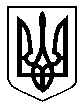 